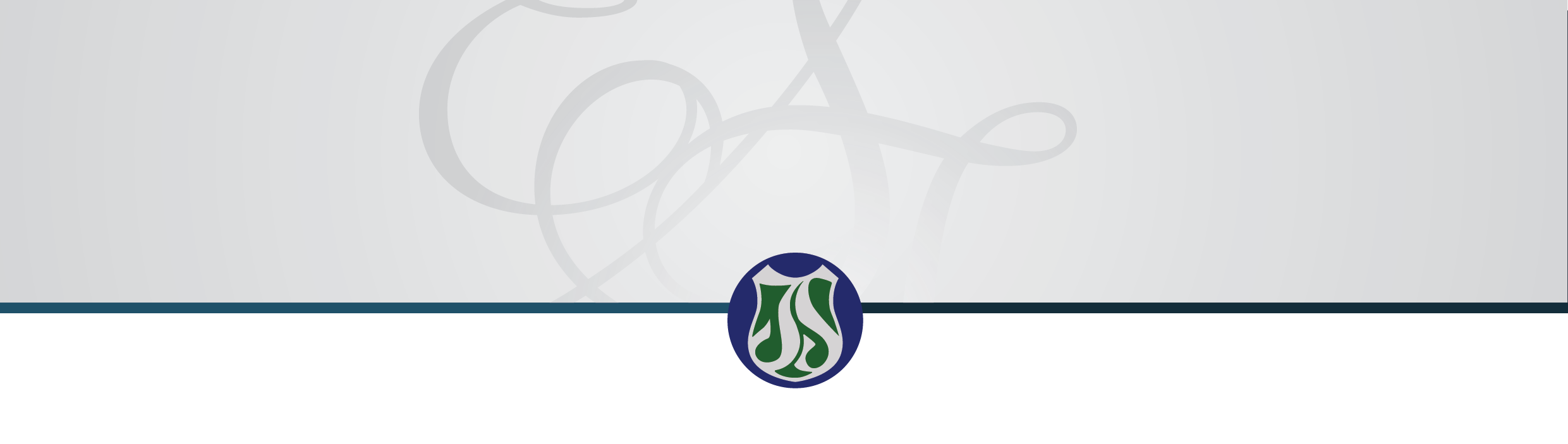 The School Joseph Swan Academy is an 11-19 secondary school serving nearly 1200 students in central Gateshead. The school is entering an exciting new phase having recently joined the Emmanuel Schools Foundation. Joseph Swan Academy is the fifth school within the Foundation, which seeks to contribute to economic regeneration, prosperity in the north-east, and quality of community life through its work with young people. Our schools exist to impart wisdom to the next generation by educating young men and women in a culture which prioritises the pursuit of knowledge and the development of character. We serve communities of students, staff and parents who hold many different religious and ideological positions who unite around our core beliefs and core values, which are underpinned by our Christian ethos.   We value academic excellence, but we hold personal best to be of far greater importance. It is our experience that by developing a strong work ethic, holding a growth rather than fixed mind-set, and being provided with outstanding tuition, students may go on to achieve considerably more than they might have imagined possible. We seek to be intentional about character education, our aim being that our students will, in the future, become servant-hearted leaders. Students starting here encounter consistent rules, role models and traditions, which help them feel part of the Academy community and to begin to take responsibility for others.  As students grow older we expect more of them and in the Sixth Form expect our students to take on at least one formal leadership role in the Academy as well as beginning to serve in the wider community. As part of ensuring rapid school improvement, Joseph Swan Academy will be working closely with Emmanuel College, which is one of the very best non-selective, co-educational, comprehensive schools in the country. Emmanuel College has a history of excellent academic results with a 2018 progress 8 figure of +0.52 and at A Level 68% of all grades at grade A* to B. We believe working together will ensure similar academic outcomes for the students at Joseph Swan Academy in the coming years. Joseph Swan Academy will maintain its own distinctive identity as it partners with Emmanuel College, benefitting from the College’s experience and the educational leadership capacity across the Emmanuel Schools Foundation. Whilst applying to this position means you will be initially appointed to teach at Joseph Swan Academy, there may be future opportunities to work, by mutual agreement, in our other schools, including at Emmanuel College. We are committed to an extensive, high quality programme of professional development and to provide opportunities for career progression. As such, this opportunity is ideal for ambitious educators who aspire to future senior leadership and will benefit from input through our National Teaching School designation. DepartmentThe Mathematics department consists of a hard-working and enthusiastic team of 8 staff committed to ensuring that every student in the Academy achieves his or her potential. The department has already established a firm tradition of expert classroom teaching utilising our fully equipped classrooms, each with its own interactive whiteboard.  Internal communication and sharing of ideas are strong features of the team. Students are taught in sets from their entry in Year 7, placed according to prior attainment. These sets are reviewed regularly as students’ progress through the Academy. Currently we teach 240 students in Years 7 across 10 sets and 210 students in Years 8 and 9 across 9 sets. There are 215 students in Year 10 across 9 sets and 136 students in Year 11 across 6 Sets. The department delivers a rigorous and traditional curriculum at a challenging pace through planning engaging and challenging lessons. The Mathematics Department assesses the students once every half term. These assessments are used to inform setting and the progress each child is making.Although Joseph Swan takes a full range of ability, we are committed to entering all students at GCSE level. Teaching mathematics at Joseph Swan is challenging but yet rewarding as we work with our students to ensure they all reach their full potential.  A Level Mathematics is taught within the department and we have an excellent record of students achieving highly and going on to study Mathematics at University Level. We follow the Edexcel specification for both A Level Mathematics and Further Mathematics. Curriculum SummaryYear 7 and 8		Key Stage 3 National Curriculum Maths based on the AQA programme of study for GCSEYear 9, 10 and 11	AQA GCSE in MathematicsYear 12 and 13		Edexcel A Level in Mathematics				Edexcel A Level in Further MathematicsPersonWe are seeking to recruit educators who may have a range of educational experience. We therefore invite applications from teachers who may have reached the upper pay threshold, as well as those who are newly or recently qualified. The successful candidate will be able to work within a team of teachers led by the head of department, and deliver the maths curriculum at Key Stages 3, 4 and 5.  We expect all applicants to be well qualified, self-motivating, adaptable and imaginative, and keen to join a team that is committed to academic excellence across the full ability range. A particular interest in recent developments in mathematics, experience in the application of ICT within your curriculum area and an awareness of current maths curriculum initiatives would be an advantage.Your motivation as a teacher will be the positive care and development of young lives, and you will view children as individuals, gifted with unique abilities and potential regardless of background, ability or behaviour. You will have the highest expectations of students, refusing to believe that socio-economic deprivation or special educational needs should act as a barrier to success, and possessing a natural authority in the classroom. You will aspire to be an outstanding teacher, combining a mastery of your subject with strong relationships with young people, and having a confident grasp of mathematical pedagogy.The current maths teachers are enthusiasts for their subject, as indeed are all our departmental teams.  As a member of the team you will believe that the words ‘exciting, elegant, beautiful, powerful and fascinating’ really do apply to maths!  Whilst your own subject knowledge will be of a high order, your natural gift will not prevent you understanding the mental blocks that prevent others making progress. You will inspire confidence and engender a can-do attitude in students of all abilities. Our non-denominational Christian ethos underpins the delivery of both the examined and non-examined curriculum however there is no requirement that individual teachers should subscribe to any faith. Honesty and personal integrity characterise the relationship of our teachers with their students as they work with school leadership to ensure Christian principles are an integral part of all learning within the academy. High academic standards, safety from bullying and drugs, a culture of character first and personal best, and respect for each child as an individual are pivotal to creating a culture conducive to high quality teaching and learning.Standard Responsibilities for all TeachersAll teachers are responsible, through their head of department, to the Principal for:Creating the very best opportunities for learning and the pursuit with a particular emphasis on:carrying out effective planning and instruction ensuring that teaching and learning is differentiated and thus suitable to stretch all students in every teaching groupproviding appropriate homework and class work tasks for students that will promote effective learning and ensure rapid progressmarking work, providing honest but motivational feedback to students and ensuring that feedback is acted uponStriving for the personal best achievement of every child with a particular emphasis on:supporting students effectively in their preparation for internal and external examinationsCommunicating effectively with parents by providing clear, accurate and informative information to through the Academy reporting system, and at other times as necessary.Providing timely, accurate information regarding any concerns regarding academic progress to their Head of DepartmentDeveloping students' character with a particular emphasis on:cultivating responsibility for learning and intellectual disciplinepromoting exemplary standards of discipline, deportment and dress within and beyond the classroom in line with the Academy discipline policyProviding students with quality opportunities for servant hearted leadership Joseph Swan Academy is committed to the safeguarding of children and all staff are expected to ensure that the Academy is a safe and secure environment for our students.   All applicants are referred to the Safeguarding Statement which is to be found within the Policy section of the Joseph Swan Academy website.Please note that this detail is indicative and can be amended, updated or replaced as felt appropriate at any time and in order to remain in line with any future legal requirements or expectation.